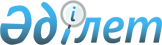 О мерах по реализации законов Республики Казахстан от 28 декабря 2016 года "О контрразведывательной деятельности" и "О внесении изменений и дополнений в некоторые законодательные акты Республики Казахстан по вопросам контрразведывательной деятельности"Распоряжение Премьер-Министра Республики Казахстан от 19 января 2017 года № 9-р
      1. Утвердить прилагаемый перечень нормативных правовых и правовых актов, принятие которых необходимо в целях реализации законов Республики Казахстан от 28 декабря 2016 года "О контрразведывательной деятельности" и "О внесении изменений и дополнений в некоторые законодательные акты Республики Казахстан по вопросам контрразведывательной деятельности" (далее - перечень).
      2. Государственным органам в установленном законодательством Республики Казахстан порядке:
      1) разработать и внести в Правительство Республики Казахстан проекты нормативных правовых и правовых актов согласно перечню;
      2) принять соответствующие ведомственные нормативные правовые и правовые акты и проинформировать Правительство Республики Казахстан о принятых мерах. Перечень нормативных правовых и правовых актов, принятие которых необходимо в целях реализации законов Республики Казахстан от 28 декабря 2016 года "О контрразведывательной деятельности" и "О внесении изменений и дополнений в некоторые законодательные акты Республики Казахстан по вопросам контрразведывательной деятельности"
      Примечание: расшифровка аббревиатур:
      АДГСПК - Агентство Республики Казахстан по делам государственной службы и противодействию коррупции
      ГП - Генеральная прокуратура Республики Казахстан
      КНБ - Комитет национальной безопасности Республики Казахстан
      МВД - Министерство внутренних дел Республики Казахстан
      МЗСР - Министерство здравоохранения и социального развития Республики Казахстан
      МИК - Министерство информации и коммуникаций Республики Казахстан
      МО - Министерство обороны Республики Казахстан
      МФ - Министерство финансов Республики Казахстан
      СВР "Сырбар" - Служба внешней разведки Республики Казахстан "Сырбар"
      СГО - Служба государственной охраны Республики Казахстан
					© 2012. РГП на ПХВ «Институт законодательства и правовой информации Республики Казахстан» Министерства юстиции Республики Казахстан
				
      Премьер-Министр 

Б. Сагинтаев
Утвержден
распоряжением Премьер-Министра
Республики Казахстан
от 19 января 2017 года № 9-р
№

п/п

Наименование нормативного правового и правового акта

Форма нормативного правового и правового акта

Государственный орган, ответственный за исполнение

Срок исполнения

Лицо, ответственное за качественную и своевременную разработку и внесение нормативного правового и правового акта

1

2

3

4

5

6

1
Об утверждении Правил распоряжения имуществом, полученным в ходе проведения контрразведывательных мероприятий, а также его обращения в доход государства
постановление Правительства Республики Казахстан
КНБ (по согласованию, созыв), СГО (по согласованию), СВР "Сырбар" (по согласованию), МФ
февраль 2017 года
Колкобаев М.О.
Колкобаев М.О.
2
О внесении изменений в постановление Правительства Республики Казахстан от 23 декабря 2011 года № 1593 "Об утверждении Правил взаимодействия органов, осуществляющих оперативно­розыскные мероприятия, и организаций при внедрении и эксплуатации аппаратно-программных и технических средств проведения оперативно­розыскных мероприятий на сетях телекоммуникаций Республики Казахстан"
постановление Правительства Республики Казахстан
КНБ (по согласованию, созыв), СГО (по согласованию), СВР "Сырбар" (по согласованию), АДГСПК (по согласованию), МИК, МФ, МО, МВД
февраль 2017 года
Колкобаев М.О.
Колкобаев М.О.
3
О внесении изменений и дополнений в постановление Правительства Республики Казахстан от 24 февраля 2014 года № 129 "Об утверждении Правил исчисления выслуги лет военнослужащим, сотрудникам специальных государственных и правоохранительных органов, государственной фельдъегерской службы, а также лицам, права которых иметь воинские и специальные звания, классные чины и носить форменную одежду упразднены с 1 января 2012 года"
постановление Правительства Республики Казахстан
КНБ (по согласованию, созыв), ГП (по согласованию), СГО (по согласованию), СВР "Сырбар" (по согласованию), АДГСПК (по согласованию), МЗСР, МФ, МО, МВД
февраль 2017 года
Колкобаев М.О.
Колкобаев М.О.
4
Об утверждении Правил проведения органами национальной безопасности Республики Казахстан контрразведывательных мероприятий по обеспечению безопасности охраняемых лиц и объектов
совместный приказ
КНБ (по согласованию, созыв), СГО (по согласованию)
февраль 2017 года
Колкобаев М.О.
Колкобаев М.О.
5
Об утверждении Правил проведения Службой внешней разведки Республики Казахстан "Сырбар" контрразведывательных мероприятий при осуществлении обязательной специальной проверки иностранцев, привлекаемых на работу в государственные органы Республики Казахстан, а также в государственные юридические лица или субъекты квазигосударственного сектора на должности, связанные с исполнением управленческих функций
совместный приказ
СВР "Сырбар" (по согласованию, созыв), КНБ (по согласованию)
февраль 2017 года
Омаров Р.И.
Омаров Р.И.
6
Об утверждении Правил взаимодействия органов, осуществляющих контрразведывательную деятельность
совместный приказ
КНБ (по согласованию, созыв), СГО (по согласованию), СВР "Сырбар" (по согласованию)
февраль 2017 года
Колкобаев М.О.
Колкобаев М.О.
7
Об утверждении Правил проведения контрразведывательных мероприятий, связанных с использованием сети связи
совместный приказ КНБ, СГО и СВР "Сырбар"
КНБ (по согласованию, созыв), СГО (по согласованию), СВР "Сырбар" (по согласованию), ГП (по согласованию)
февраль 2017 года
Колкобаев М.О.
Колкобаев М.О.
8
Об утверждении Правил проведения контрразведывательных мероприятий на объектах оперативного обеспечения Службы государственной охраны Республики Казахстан и в зоне проведения охранных мероприятий
совместный приказ
СГО (по согласованию, созыв), КНБ (по согласованию), СВР "Сырбар" (по согласованию)
февраль 2017 года
Оразкулов К.О.
Оразкулов К.О.
9
О взаимоотношениях органов прокуратуры Республики Казахстан и органов национальной безопасности Республики Казахстан при организации надзора в сфере контрразведывательной деятельности
совместный приказ
ГП (по согласованию, созыв), КНБ (по согласованию)
февраль 2017 года
Меркель И.Д.
Меркель И.Д.
10
О взаимоотношениях органов прокуратуры Республики Казахстан и Службы государственной охраны Республики Казахстан при организации надзора в сфере контрразведывательной деятельности
совместный приказ
ГП (по согласованию, созыв), СГО (по согласованию)
февраль 2017 года
Меркель И.Д.
Меркель И.Д.
11
О взаимоотношениях органов прокуратуры Республики Казахстан и Службы внешней разведки Республики Казахстан "Сырбар" при организации надзора в сфере контрразведывательной деятельности
совместный приказ
ГП (по согласованию, созыв), СВР "Сырбар" (по согласованию)
февраль 2017 года
Меркель И.Д.
Меркель И.Д.
12
Об утверждении Правил регистрации заявления, сообщения или рапорта об уголовном правонарушении по материалам, полученным в ходе проведения контрразведывательных мероприятий, органами, осуществляющими контрразведывательную деятельность
совместный приказ
КНБ (по согласованию, созыв), ГП (по согласованию), СГО (по согласованию), СВР "Сырбар" (по согласованию)
февраль 2017 года
Колкобаев М.О.
Колкобаев М.О.
13
Об утверждении Правил использования органами национальной безопасности Республики Казахстан видеокамер и иных видов электронного оборудования органов внутренних дел Республики Казахстан
совместный приказ
КНБ (по согласованию, созыв), МВД
февраль 2017 года
Колкобаев М.О.
Колкобаев М.О.
14
Об утверждении особенностей прикомандирования сотрудников специального государственного органа Республики Казахстан к другим специальным государственным органам Республики Казахстан и прохождения ими службы
совместный приказ
СВР "Сырбар" (по согласованию, созыв), КНБ (по согласованию), СГО (по согласованию)
февраль 2017 года
Омаров Р.И.
Омаров Р.И.
15
Об утверждении перечня ведомств, служб, подразделений и категорий сотрудников органов национальной безопасности Республики Казахстан, имеющих право осуществлять контрразведывательную деятельность
приказ
КНБ (по согласованию)
февраль 2017 года
Колкобаев М.О.
Колкобаев М.О.
16
Об утверждении перечня ведомств, служб, подразделений и категорий сотрудников Службы государственной охраны Республики Казахстан, имеющих право осуществлять контрразведывательную деятельность
приказ
СГО (по согласованию)
февраль 2017 года
Оразкулов К.О.
Оразкулов К.О.
17
Об утверждении перечня ведомств, служб, подразделений и категорий сотрудников Службы внешней разведки Республики Казахстан "Сырбар", имеющих право осуществлять контрразведывательную деятельность
приказ
СВР "Сырбар" (по согласованию)
февраль 2017 года
Омаров Р.И.
Омаров Р.И.
18
Об утверждении Правил проведения органами национальной безопасности Республики Казахстан контрразведывательных мероприятий
приказ
КНБ (по согласованию)
февраль 2017 года
Колкобаев М.О.
Колкобаев М.О.
19
Об утверждении Правил проведения Службой государственной охраны Республики Казахстан контрразведывательных мероприятий
приказ
СГО (по согласованию)
февраль 2017 года
Оразкулов К.О.
Оразкулов К.О.
20
Об утверждении Правил проведения Службой внешней разведки Республики Казахстан "Сырбар" контрразведывательных мероприятий
приказ
СВР "Сырбар" (по согласованию)
февраль 2017 года
Омаров Р.И.
Омаров Р.И.
21
Об утверждении Правил проведения органами национальной безопасности Республики Казахстан контрразведывательных мероприятий с санкции прокурора
приказ КНБ
КНБ (по согласованию), ГП (по согласованию)
февраль 2017 года
Колкобаев М.О.
Колкобаев М.О.
22
Об утверждении Правил проведения Службой государственной охраны Республики Казахстан контрразведывательных мероприятий с санкции прокурора
приказ СГО
СГО (по согласова­нию), ГП (по согласова­нию)
февраль 2017 года
Оразкулов К.О.
Оразкулов К.О.
23
Об утверждении Правил проведения Службой внешней разведки Республики Казахстан "Сырбар" контрразведывательных мероприятий с санкции прокурора
приказ СВР "Сырбар"
СВР "Сырбар" (по согласованию), ГП (по согласованию)
февраль 2017 года
Омаров Р.И.
Омаров Р.И.
24
Об утверждении Правил проведения органами национальной безопасности Республики Казахстан контрразведывательных мероприятий в порядке, согласованном с Генеральным Прокурором Республики Казахстан
приказ КНБ
КНБ (по согласованию), ГП (по согласованию)
февраль 2017 года
Колкобаев М.О.
Колкобаев М.О.
25
Об утверждении Правил проведения Службой государственной охраны Республики Казахстан контрразведывательных мероприятий в порядке, согласованном с Генеральным Прокурором Республики Казахстан
приказ СГО
СГО (по согласованию), ГП (по согласованию)
февраль 2017 года
Оразкулов К.О.
Оразкулов К.О.
26
Об утверждении Правил проведения Службой внешней разведки Республики Казахстан "Сырбар" контрразведывательных мероприятий в порядке, согласованном с Генеральным Прокурором Республики Казахстан
приказ СВР "Сырбар"
СВР "Сырбар" (по согласованию), ГП (по согласованию)
февраль 2017 года
Омаров Р.И.
Омаров Р.И.
27
Об утверждении перечня и Правил проведения контрразведывательных мероприятий, связанных с использованием методов и средств, сведения о которых составляют государственные секреты
приказ
СГО (по согласованию)
февраль 2017 года
Оразкулов К.О.
Оразкулов К.О.
28
Об утверждении перечня контрразведывательных мероприятий, связанных с использованием методов и средств, сведения о которых составляют государственные секреты
приказ
КНБ (по согласова­нию)
февраль 2017 года
Колкобаев М.О.
Колкобаев М.О.
29
Об утверждении перечня контрразведывательных мероприятий, связанных с использованием методов и средств, сведения о которых составляют государственные секреты
приказ
СВР "Сырбар" (по согласованию)
февраль 2017 года
Омаров Р.И.
Омаров Р.И.
30
Об утверждении Правил проведения контрразведывательных мероприятий, связанных с использованием методов и средств, сведения о которых составляют государственные секреты
приказ
КНБ (по согласованию)
февраль 2017 года
Колкобаев М.О.
Колкобаев М.О.
31
Об утверждении Правил проведения контрразведывательных мероприятий, связанных с использованием методов и средств, сведения о которых составляют государственные секреты
приказ
СВР "Сырбар" (по согласованию)
февраль 2017 года
Омаров Р.И.
Омаров Р.И.
32
Об утверждении Правил заведения и прекращения контрразведывательных дел в органах национальной безопасности Республики Казахстан
приказ КНБ
КНБ (по согласованию), ГП (по согласованию)
февраль 2017 года
Колкобаев М.О.
Колкобаев М.О.
33
Об утверждении Правил заведения и прекращения контрразведывательных дел в Службе государственной охраны Республики Казахстан
Приказ СГО
СГО (по согласованию), ГП (по согласованию)
февраль 2017 года
Оразкулов К.О.
Оразкулов К.О.
34
Об утверждении Правил заведения и прекращения контрразведывательных дел в Службе внешней разведки Республики Казахстан "Сырбар"
приказ СВР "Сырбар"
СВР "Сырбар" (по согласованию), ГП (по согласованию)
февраль 2017 года
Омаров Р.И.
Омаров Р.И.
35
Об утверждении Правил хранения и уничтожения, а также сроков хранения материалов контрразведывательной деятельности в органах национальной безопасности Республики Казахстан
приказ
КНБ (по согласованию)
февраль 2017 года
Колкобаев М.О.
Колкобаев М.О.
36
Об утверждении Правил хранения и уничтожения, а также сроков хранения материалов контрразведывательной деятельности в Службе государственной охраны Республики Казахстан
приказ
СГО (по согласованию)
февраль 2017 года
Оразкулов К.О.
Оразкулов К.О.
37
Об утверждении Правил хранения и уничтожения, а также сроков хранения материалов контрразведывательной деятельности в Службе внешней разведки Республики Казахстан "Сырбар"
приказ
СВР "Сырбар" (по согласованию)
февраль 2017 года
Омаров Р.И.
Омаров Р.И.
38
Об утверждении Правил организации работы с конфиденциальными помощниками и выплаты им вознаграждения, а также единовременного пособия в случаях гибели конфиденциального помощника либо получения им увечья или иного вреда здоровью в связи с участием в проведении контрразведывательных мероприятий
приказ
СГО (по согласованию)
февраль 2017 года
Оразкулов К.О.
Оразкулов К.О.
39
Об утверждении Правил организации работы с конфиденциальными помощниками в органах национальной безопасности Республики Казахстан
приказ
КНБ (по согласованию)
февраль 2017 года
Колкобаев М.О.
Колкобаев М.О.
40
Об утверждении Правил организации работы с конфиденциальными помощниками в Службе внешней разведки Республики Казахстан "Сырбар"
приказ
СВР "Сырбар" (по согласованию)
февраль 2017 года
Омаров Р.И.
Омаров Р.И.
41
Об утверждении Правил выплаты единовременного пособия в случаях гибели конфиденциального помощника либо получения им увечья или иного вреда здоровью в связи с участием в проведении контрразведывательных мероприятий
приказ
КНБ (по согласованию)
февраль2017 года
Колкобаев М.О.
Колкобаев М.О.
42
Об утверждении Правил выплаты единовременного пособия в случаях гибели конфиденциального помощника либо получения им увечья или иного вреда здоровью в связи с участием в проведении контрразведывательных мероприятий
приказ
СВР "Сырбар" (по согласованию)
февраль 2017 года
Омаров Р.И.
Омаров Р.И.
43
Об утверждении Правил выплаты вознаграждения конфиденциальным помощникам
приказ
КНБ (по согласованию)
февраль 2017 года
Колкобаев М.О.
Колкобаев М.О.
44
Об утверждении Правил выплаты вознаграждения конфиденциальным помощникам
приказ
СВР "Сырбар" (по согласованию)
февраль 2017 года
Омаров Р.И.
Омаров Р.И.
45
Об утверждении перечня уполномоченных прокуроров, осуществляющих надзор в сфере контрразведывательной деятельности органов национальной безопасности Республики Казахстан
приказ ГП
ГП (по согласованию), КНБ (по согласованию)
февраль 2017 года
Меркель И.Д.
Меркель И.Д.
46
Об утверждении перечня уполномоченных прокуроров, осуществляющих надзор в сфере контрразведывательной деятельности Службы государственной охраны Республики Казахстан
приказ ГП
ГП (по согласованию), СГО (по согласованию)
февраль 2017 года
Меркель И.Д.
Меркель И.Д.
47
Об утверждении перечня уполномоченных прокуроров, осуществляющих надзор в сфере контрразведывательной деятельности Службы внешней разведки Республики Казахстан "Сырбар"
приказ ГП
ГП (по согласованию), СВР "Сырбар" (по согласованию)
февраль 2017 года
Меркель И.Д.
Меркель И.Д.
48
Об утверждении Правил финансирования расходов, связанных с осуществлением разведывательной, контрразведывательной, оперативно­розыскной деятельности в конспиративной (негласной) форме
приказ
КНБ (по согласованию)
февраль 2017 года
Колкобаев М.О.
Колкобаев М.О.
49
Об утверждении Правил финансирования расходов, связанных с осуществлением разведывательной, контрразведывательной, оперативно­розыскной деятельности в конспиративной (негласной) форме
приказ
СГО (по согласованию)
февраль 2017 года
Оразкулов К.О.
Оразкулов К.О.
50
Об утверждении Правил финансирования расходов, связанных с осуществлением разведывательной, контрразведывательной, оперативно­розыскной деятельности в конспиративной (негласной) форме
приказ
СВР "Сырбар" (по согласованию)
февраль 2017 года
Омаров Р.И.
Омаров Р.И.
51
О внесении изменений и дополнений в некоторые приказы Председателя Комитета национальной безопасности Республики Казахстан
приказ
КНБ (по согласованию)
февраль 2017 года
Колкобаев М.О.
Колкобаев М.О.
52
О внесении изменений и дополнений в приказ Министра информации и коммуникаций Республики Казахстан от 17 октября 2016 года № 207 "Об утверждении требований к сетям и средствам почтовой связи для целей проведения оперативно­розыскных мероприятий, а также Правил взаимодействия при внедрении и эксплуатации аппаратно-программных и технических средств проведения оперативно­розыскных мероприятий на почтовых сетях Республики Казахстан"
приказ МИК
МИК, КНБ (по согласованию)
февраль 2017 года
Сарсенов С.С.